НЕЗАВИСИМАЯ РАБОТА 1Выполняйте задачи с помощью WolframAlpha, отправляйте команды строки ввода WolframAlpha, интерпретацию и результатыV-01. Найдите решение уравнения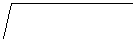  x 2   x 1  x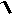 2. Найдите x: 2  ln(1  e3x )Найдите решение системы уравнений:2x  y  z  106x  7 y x5y5z14z2Найдите область определения функции, представьте график функции в области ее определения.: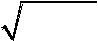 b ) f ( x)  2x x45. Найти определитель матрицы и обратную матрицу, найти A2+ATA:11a ) f ( x ) 4  x2  4  x2  11a ) f ( x ) 4  x2  4  x2  a ) f ( x ) 4  x2  4  x2  ln(1 x)ln(1 x) 2 21 21А 310121121